EGG HARBOR CITY * POST 158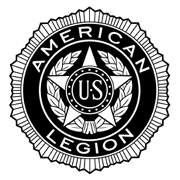 andGALLOWAY TOWNSHIP * POST 430Join together for 77th Anniversary                 “The Four Chaplains” CeremonySUNDAY, FEBRUARY 23 at 3:00 p.m.  At the Rudolph Elmer Post 158  527 Philadelphia Avenue   Egg Harbor CityA tribute to*FOUR MEN,*THREE FAITHS,*ONE GOD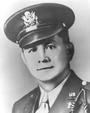 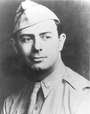 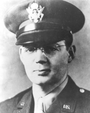 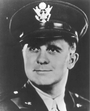 